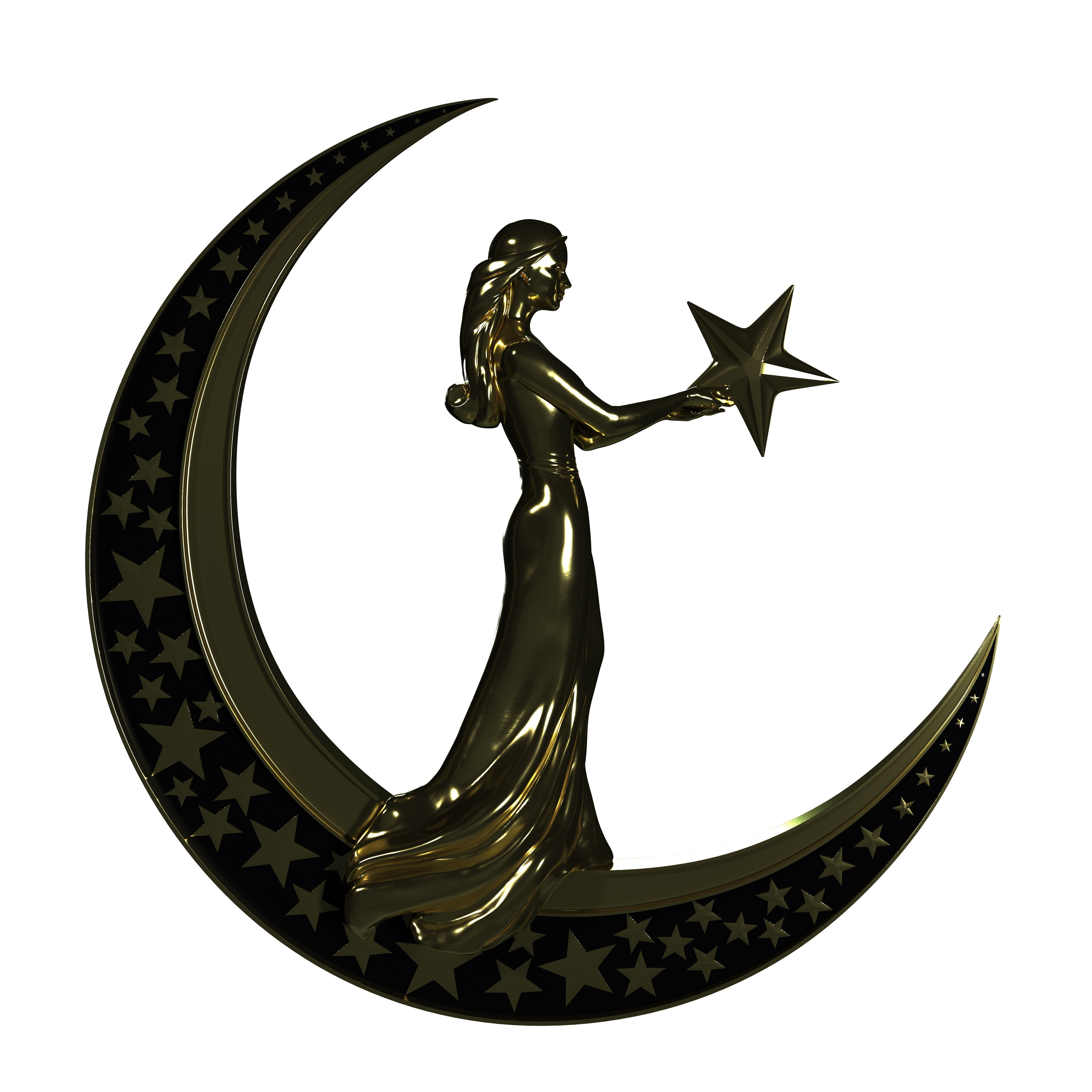 Hollywood Türk Film ve Drama Günleri‘Hollywood Türk Film ve Drama Günleri’ T. C. Kültür ve Turizm Bakanlığı ve T. C. Cumhurbaşkanlığı İletişim Başkanlığı’nın destekleri ile 4-5 Kasım tarihlerinde Los Angeles’da gerçekleşecek.Dijital platform ‘GAİN’in ana sponsorluğunu üstlendiği heyecan verici etkinlik, televizyon ve sinemanın evrensel dilini kullanarak Türk hikâyelerini küresel sahnede tanıtmayı amaçlıyor.Dünyanın en ikonik film merkezlerinden Sony Stüdyoları’nın ev sahipliği yapacağı 2 günlük etkinlikte seçkin yapımların gösterimlerinin yanı sıra yaratıcı zihinlerin bağlantı kuracağı paneller de yer alacak.Etkinlik, modern Türkiye'nin kurucusu Mustafa Kemal Atatürk'ün hayatını ve mirasını yansıtan ´Atatürk` filminin dünya prömiyeriyle açılış yapacak. Organizasyonun ikinci gününde ikinci sezonu ile GAİN’de yayınlanacak olan ‘Şahsiyet’ dizisinin ilk bölüm gösterimi gerçekleşecek. Detaylı Bilgi İçin:Müge BolatGsm: 0541-398 70 43e-mail: muge@projectdesignhouse.com